DOLNOŚLĄSKI ZWIĄZEK PIŁKI RĘCZNEJ50 – 529   Wrocław,   ul. Borowska 1-3tel/fax  071 / 367 79 28   tel  071 / 33 79 321NIP  899 – 24 – 46 – 222e-mail:   dzpr@dzpr.eu       www.dzpr.euKonto: Dolnośląska Federacja Sportu  Bank Millennium S.A. 22 1160 2202 0000 0002 2730 5164 =============================================================================                         Wrocław, dnia 29.10.2018 r.DZPR powołuje na konsultację Kadry DAPR w Karpaczu w dniach  09-11.11.2018 r. następujących zawodnikówTrenerzyTomasz Szporko            tel. 508 325 502Mieczysław Olejnik       tel.78 53 53 176Marek Palica                  tel. 602 351 482Zawodnicy zabierają:    książeczki zdrowia sportowca z aktualnymi badaniamisprzęt sportowy + piłki białe i ciemne koszulki         Zbiórka zawodników w dniu 09.11.2018r. o godz. 16.00 Karpacz ul. Gimnazjalna 6a ( hala sportowa)Zakończenie w dniu 11.11.2018r. ok. godz. 13. 00 Za bezpieczny dojazd na zbiórkę i powrót odpowiadają rodzice lub opiekunowie prawniPotwierdzenie  OBOWIĄZKOWE udziału do dnia 05.11.2018r. na m.oley@wp.pl oraz dzpr@dzpr.eu	Trener koordynator DAPR          /-/ Marek Palica            tel. 602 351 482LPNAZWISKOIMIĘKLUB1.Markowski MaciejAPR Świdnica2.DziedzicKornelAPR Świdnica3.SzporkoAntoniAPR Świdnica4.WiktorDamianAPR Świdnica5.PajdalaDawidAPR Świdnica6.GranowskiWojciechForza Wrocław7.GębickiKacperForza Wrocław8.PękalskiDawidForza Wrocław9.CichońAdrianMSPR Siódemka Legnica10.MikulewiczJakubMSPR Siódemka Legnica11.RutowiczPatrykMSPR Siódemka Legnica12.NiziołekDamianMSPR Siódemka Legnica13.DorobaKewinEUKO Dziewiątka Legnica14.ŁukawskiKacperEUKO Dziewiątka Legnica15.ŚwierskiMateuszEUKO Dziewiątka Legnica16.KłonowskiTomaszSPR Chrobry Głogów17.KościańskiBartoszSPR Chrobry Głogów18.KuliczkowskiPawełSPR Chrobry Głogów19.KurpinKrzysztofMKS Zagłębie Lubin20.OpalińskiAmadeuszMKS Zagłębie LubinREZERWA21.KurlendaBorysŻagiew Dzierżoniów22.RaczyńskiPiotrSPR Bór Oborniki Śl.23.PernakJanSPR Bór Oborniki Śl.24.PileckiJakubSPR Chrobry Głogów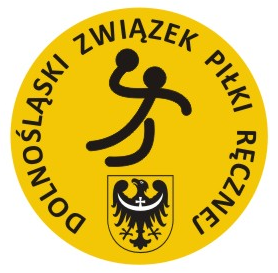 